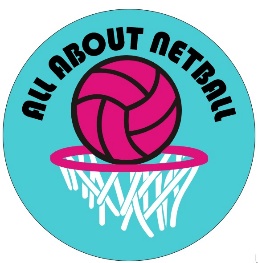 Booking Form Easter Netball Camp 7th April 2020 10am - 3pmCams Hill School, in the Sports HallWith Sigi BurgerPlayers - please bring a packed lunch and plenty of water to drink Payment of £35pp to All About Netball – chqs sent to address above or   BACS    20-79-29   70697346 (players name as ref)NameAgeAddressNext of KinEmergency NumberEmergency Number 2Email addressAllergies/Medical Conditions Doctors Name, Address and NumberPhotos allowed (Y/N)